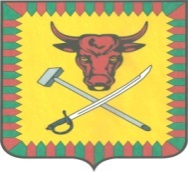 ИЗБИРАТЕЛЬНАЯ КОМИССИЯ МУНИЦИПАЛЬНОГО РАЙОНА «ЧИТИНСКИЙ РАЙОН»ПОСТАНОВЛЕНИЕ«21» июня 2018  года                                                                                  №  10Об утверждении протокола об итогах сбора подписей избирателейИзбирательная комиссия муниципального района «Читинский район»постановляет:Утвердить протокол об итогах сбора подписей избирателей. (Приложение).  Председатель      избирательной комиссии                                                   Павлова Л.П. Секретарь       избирательной комиссии                                                 Голобокова О.А.